Rhynie Primary School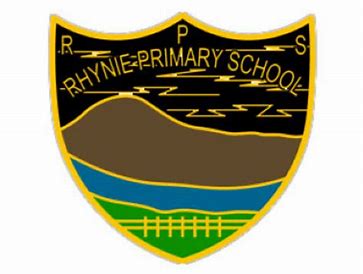 Tel No: 01464 635105Email:  rhynie.sch@aberdeenshire.gov.ukWebsite: www.rhynie.aberdeenshire.sch.ukRespectful   Honest   You are you   Never give up   Inspiring   Environmental                Tuesday 30th of January 2024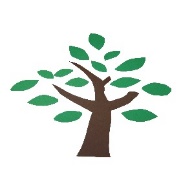 Dear Parents / Carers,  *Newsletters will be moving to monthly newsletters, rather than fortnightly* Active SchoolsWe are delighted that Active Schools have been running Rugby sessions for Class Two on a Tuesday afternoon. The pupils are really enjoying these and are building on their rugby skills and developing their teamwork. These sessions will run for a four-week block. During the February Inservice days, Active Schools are running Play Leader sessions at Insch Community Centre for P6 and P7 pupils. This course will take place on Monday 12th Feb 9am – 1pm and Tuesday 13th Feb 9am – 2pm. A poster has been sent out with details of how to book but if you would like more information, please get in touch with us. Scottish Week We had a great week celebrating all things Scottish last week! It was lovely to see so many wearing a ‘touch of tartan’ to school. A big well done to those who took the time and effort to learn and recite a Doric poem for us – the pupils made a brilliant effort with this and recited their poems beautifully at assembly. Well done! Swimming We are delighted to be accessing swimming sessions at Huntly Swimming Pool. These sessions will be for Class Two and the block begins on Tuesday the 27th of February. We will be in touch with more details. Staffing Mrs Beverly’s last day with us is on Friday the 2nd of February. Mrs Beverly has been a huge asset to the team here at Rhynie and I am sure you will all join me in wishing her all the best for her new chapter at Gordon Primary School. She will be missed by staff, pupils and parents. Mrs Beverly’s class teacher post is currently being re-advertised. In the meantime, we are delighted to welcome back Mrs Sarah Mitchell who will be teaching in Class Two, along with myself, until the post is filled. Mascot Competition Here at Rhynie Primary School, we have six key values which we are encouraging and promoting throughout the school. These are:Respectful   Honest   You are you   Never give up   Inspiring   EnvironmentalTo help develop our understanding of these values for all of our pupils, we would like to create a Rhynie School Mascot, to visually show these values. We know that the pupils of Rhynie Primary School will have lots of brilliant ideas for this, so we are holding a competition to design our new school Mascot. Entries for this can be drawn or made using recycling or any other material. It is important that they show our school values. Please hand any entries to teachers or the office by Friday the 16th of February. Please remember to name your entry. Please note, this is an optional activity. Parent ViewsWe are looking forward to our ‘Breakfast and Blether’ tomorrow morning at 9:15am to have an informal chat about what is working well at Rhynie Primary School and what we could improve on. There has also been a Homework Survey sent out this week to gain views around homework and how this works for our families. For those that are unable to come along to our ‘Breakfast and Blether’ tomorrow, I will be sending out a survey which can be completed. Your views are really important to us and we appreciate your support when sharing them with us. Thank you in advance for this. Calendar DatesKind regardsMrs Vicki Grant Head TeacherOccasional day – school closed Friday 9th February Mid-term holiday – school closed Monday 12th February Inservice Days – school closed to pupils Tuesday 13th February Wednesday 14th FebruaryDress Down Day Friday 23rd of February World Book Day Thursday 7th of March Curricular Sharing Afternoon – more details to follow Thursday 14th of March Dress Down Day Friday 22nd of March Last day of Term Three Thursday 28th of March 